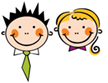 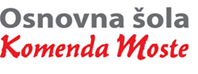 ŠPORTNAPOTKI ZA DELO NA DALJAVO - 3. r25. 5. - 29. 5. 2020 Izberi si en sklop vaj in jih naredi. - http://699.ablak.arnes.si/vaje-1-sklop/- http://699.ablak.arnes.si/vaje-2-sklop/- http://699.ablak.arnes.si/vaje-5-sklop/
V nadaljevanju se gibaj v naravi ali na domačem dvorišču. Sam si izberi, kaj boš počel. Lahko greste z družino na sprehod, lahko tečeš, kolesariš, se rolaš, voziš s skirojem, skačeš s kolebnico, mečeš žogo… Važno je, da se razmigaš in paziš na svojo varnost. 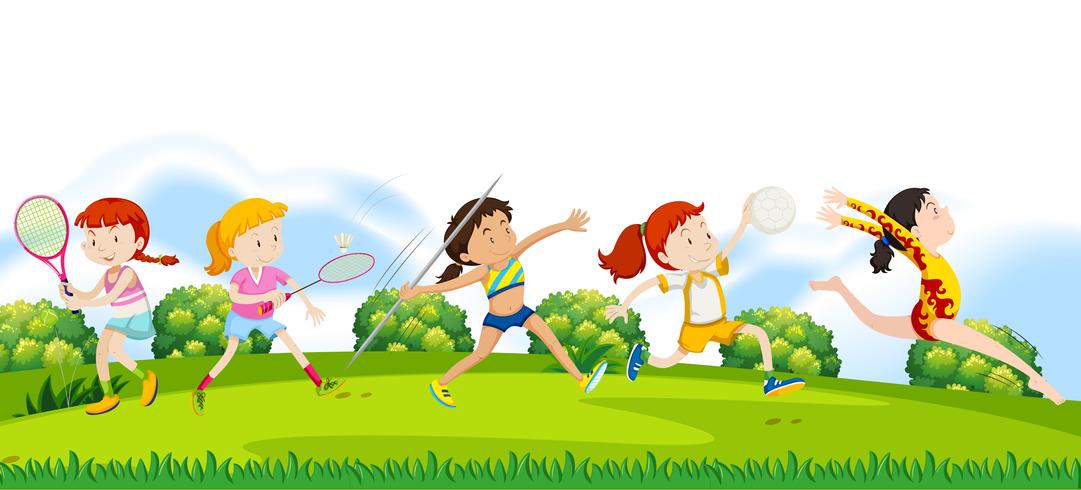 Pripravile smo ti nekaj zanimivih športnih predlogov. Zagotovo pa imaš tudi sam ideje, kaj vse lahko počnešPOLIGONI:
- https://www.youtube.com/watch?v=TMPvW52Tuhs
- https://www.youtube.com/watch?v=TMPvW52Tuhs- https://www.youtube.com/watch?v=Hpgpk-EabGcFITNESS MONOPOLY (glej priponko)ŠPORTNIH 5 x 5 (glej priponko)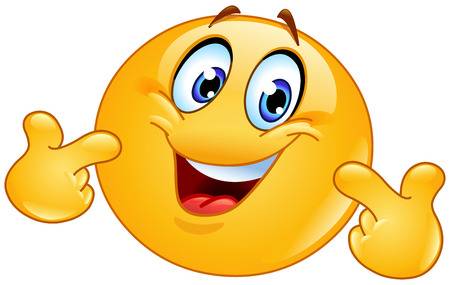 